PAIR OF STILUX FLOOR LAMPS IN BLACK AND WHITEItaly, c.1950EA3869 & EA3870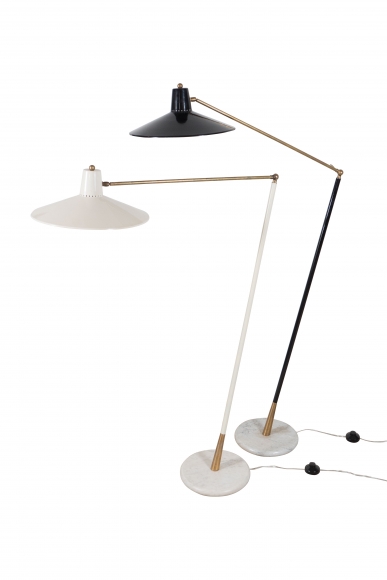 Tole, Brass, and Marble H: 68 Diam: 15 in.